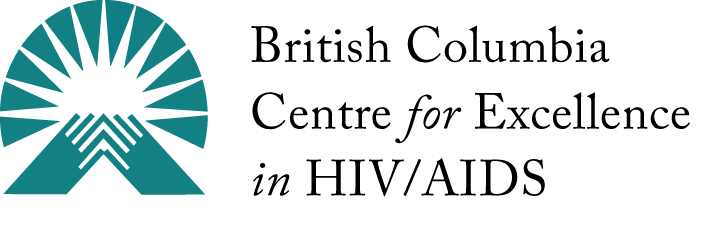 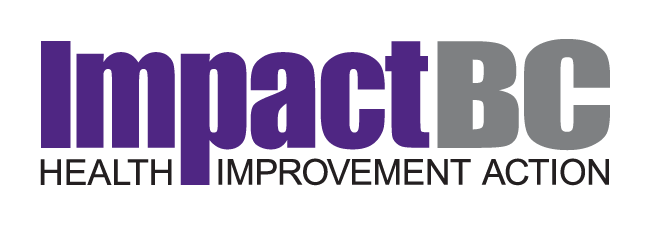 ContentsSTOP HIV/AIDS Leadership Committee	2STOP HIV/AIDS Collaborative Core Team	2Background	2Key Project Stakeholders	4Collaborative Goals	4STOP HIV/AIDS Collaborative Draft Core Measures	6Collaborative Methodologies	7Collaborative Expectations	9Preliminary Milestone Schedule	11Works Cited	11STOP HIV/AIDS Leadership Committee Evan Adams – Ministry of Healthy Living & SportRolando Barrios – BC Centre for Excellence in HIV/AIDSChris Buchner – Vancouver Coastal HealthIrene Day (Co-Chair) – BC Centre for Excellence in HIV/AIDSNick Foster – Provincial Health Services AuthorityOlive Godwin (Community) – Northern Health AuthorityReka Gustafson (Co-Chair) – Vancouver Coastal HealthScott Harrison – Providence Health CareDoreen Littlejohn – Community (VCH)Susan MacDonald – North Health AuthorityEmma Palmantier – Community (NHA)Ciro Panessa – Ministry of Healthy Living & SportsKath Webster – Community (VCH)STOP HIV/AIDS Collaborative Core Team Dr. Rolando Barrios – BC Centre for Excellence in HIV/AIDS Misty Bath – Vancouver Coastal Health Christina Clarke – Impact BCJudy Huska – Impact BC Dr. Kathy Reims - FacultyClemens Steinböck - FacultyDr. David Tu – Vancouver Coastal Health Background            								Over the past 20 years, impressive advances in therapeutics for HIV/AIDS care have led to dramatic improvements in the quality and the duration of life for HIV positive individuals (BC Center for Disease Control [BCCDC], 2008).  Notably, the revolutionary antiretroviral drug regimens pioneered by researchers at the BC Centre for Excellence in HIV/AIDS (BC-CfE) – known to the medical community as “Highly Active Antiretroviral Therapy” (HAART) or “Combination Antiretroviral Therapy (cART”) – has become the international standard for HIV/AIDS care.  HAART has resulted in dramatic decreases in the number of AIDS-related deaths, has significantly increased life expectancy for individuals living with HIV/AIDS, and has improved clinical outcomes for thousands of patients.  Because of these advances, HIV may now be considered a chronic, manageable condition.  Yet, despite these important advances, HIV/AIDS continues to be a serious public health issue in British Columbia (BC).  In 2005, an estimated 8,600 to 12,200 British Columbians were known to be living with HIV/AIDS (Public Health Agency of Canada [PHAC], 2007).  At this time, BC is home to the highest HIV/AIDS prevalence rate in Canada – the highest of which occurs in the Vancouver inner-city area (30%) (PHAC, 2008).  Care for HIV-positive individuals is a complex process requiring collaboration among multiple care providers.  This is complicated further as providers face numerous obstacles in delivering quality HIV/AIDS care as a result of a variety of social, economic, cultural, and medical challenges.  Consequently, providers require effective systems for enhancing access and promoting adherence to therapy among very ill and vulnerable individuals (New York State Department of Health AIDS Institute, 2008).In February of 2010, after focused efforts by the BC-CfE and the Ministry of Health Services, the province of BC dedicated $48 million over four years to support the “Seek and Treat for Optimal Prevention of HIV/AIDS” (STOP HIV/AIDS) Pilot Project.  Under this umbrella, plans to launch a provincial Structured Learning Collaborative were initiated in alignment with the goals of the STOP HIV/AIDS pilot project of reaching and engaging more British Columbians living with HIV/AIDS with better care and access to treatment to significantly reduce the spread of infection.  Increasingly the healthcare community is employing quality improvement frameworks developed by the Institute for Healthcare Improvement (IHI) to address gaps in care.  In particular, the Collaborative Method, or the Structured Learning Collaborative (Collaborative) methodology, has been applied in the BC context to improve care for individuals affected by diabetes and congestive heart failure care.  The BC-CfE has sponsored the development of the STOP HIV/AIDS Structured Learning Collaborative to strengthen capacity for quality improvement among local HIV providers across BC, to engage participating teams in joint quality improvement activities to better coordinate seamless HIV services, and to enhance partnerships across HIV providers and the alignment of quality improvement goals.  Efforts associated with the Collaborative are expected to reduce the transmission of HIV, improve health outcomes, reduce morbidity, improve quality of life, and increase patient engagement and involvement in their own care. Key Project Stakeholders	Collaborative GoalsThe aim of the STOP HIV/AIDS Structured Learning Collaborative is to improve access to high quality HIV/AIDS care and to improve health outcomes for people living with HIV/AIDS in BC while strengthening linkages to care and partnerships.  At the end of this Collaborative, the following will have been achieved: Improved access for HIV-positive individuals by increasing the number of patients retained in care Strengthened partnerships across HIV providers as evidenced by established communication strategies for the purpose of formalized collaboration for quality improvementUnified quality improvement activities across all participating HIV provider teams to benefit those patients served by these providersRoutine performance measurements based on standardized measure definitions and data collection methodologiesPortfolio of successful quality improvement interventions to allow other HIV providers to learn from this Collaborative and to promote peer learning The following core domains have been established for the STOP HIV/AIDS Structured Learning Collaborative that serve as an organizing principle framework for this joint learning experience:Retention in HIV Care - Retaining HIV patients in care is a key theme in ‘STOP HIV/AIDS’ and represents an important aspect in providing high quality HIV/AIDS care.  The HIV/AIDS Collaborative will focus on those HIV patients who have been previously in HIV care and are currently lost to care. Special attention will be given to those newly diagnosed, as their initial experience is particularly predictive of their long-term retention in care.  Participating HIV teams will re-engage those patients lost to care and learn from them how to best retain other HIV patients. Strengthened Care Partnerships - Providing effective HIV/AIDS care requires collaboration among multiple care partners. The STOP HIV/AIDS Collaborative focuses on strengthening these partnerships through improved coordination of HIV care across medical and service provider domains.  This will advance collaboration among stakeholders to break down silos of care thereby benefitting individual HIV care and optimizing existing partnerships and relationships with community stakeholders.Improved HIV Care - The goal of increasing the capacity for quality improvement is to improve HIV care and ultimately the health outcomes of HIV-infected individuals. Suggested markers of good HIV care are the following indicators: guidelines-based care, viral load (VL) suppression rates, appropriate medical visit frequencies (i.e., within last 6 months), appropriate antiretroviral regimens, etc.Formalized measures will be provided to reflect each of these core domains.  These measures will be designed to guide teams through their quality improvement journey by providing them with practical information on starting points, goals and progress along the way. When HIV providers work in partnership towards these goals, they have the potential to strengthen their individual programs and speed the pace of improvement by working collectively towards common priorities to improve the overall quality of HIV/AIDS care for patients in British Columbia.STOP HIV/AIDS Collaborative Core Measures*Please see the STOP HIV/AIDS Guide to Measurement document for additional details on the measures listed below. Detailed descriptions for the Core Collaborative Measures are presented in the following table:Collaborative Methodologies Over the next 18 months, a diverse set of Collaborative teams from across the province will work in partnership to improve access to high quality HIV care and to advance the health outcomes of people living with HIV/AIDS in BC.  Participants will learn and implement innovative, evidence-based practices to achieve and hold gains in these improvement areas. The STOP HIV/AIDS Collaborative will follow the Breakthrough Series (BTS) Collaborative methodology developed by the Institute for Healthcare Improvement (IHI) (depicted below).  This will be an organized effort of shared learning by a network of approximately 30 teams, from across BC, purposely working together over the course of 18 months. Throughout the Collaborative, it is expected that team participants maintain continual contact with each other and with Faculty members through a Virtual Community of Practice which includes monthly teleconference calls, electronic mailing list messages, an interactive discussion forum, emails, webinars, and website access.  This will create a community of learning in which teams collaborate with each other to discuss common issues, share ideas, and spread best practices.  The basic structure of the Collaborative methodology has been adapted for the STOP HIV/AIDS Structured Learning Collaborative to include an in-person Launch where stakeholders and team representatives will assemble to commence Collaborative preparatory work (i.e., defining team membership, crafting improvement aims, collecting baseline measures, creating storyboards, etc.).  Subsequently, experts will share approaches to system change and ideas for change at the first in-person “Learning Session” (LS). Each LS will be followed by “Action Periods”(AP) where teams are supported in actively testing and in implementing changes in care processes using the Model for Improvement (described below). STOP HIV/AIDS Structured Learning Collaborative structure adapted from: The Breakthrough Series: IHI’s Collaborative Model for Achieving Breakthrough Improvement, IHI Innovation Series White Paper.  Boston: Institute for Healthcare Improvement; 2003Each Collaborative team will create an improvement aim guided by the Model for Improvement (the “Model”).  Teams will define answers to the three key questions within the Model.  Specifically, these are: 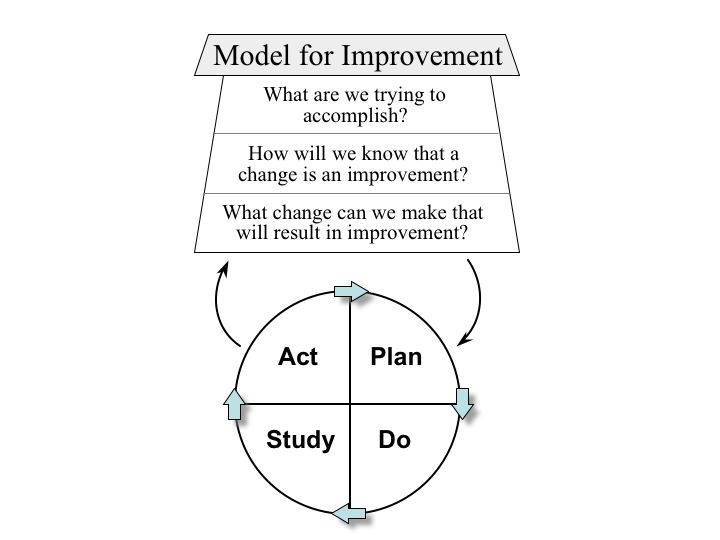 What are we trying to accomplish? (Aim) Here, participants determine which specific outcomes they are trying to change through their work.How will we know that a change is an improvement? (Measures) Here, team members employ appropriate measures to track their success.What changes can we make that will result in improvement? (Changes) Here, teams identify key changes that they will actually test.When teams have selected changes, rapid cycle testing of these changes using a sequence of planning (P), doing (D), studying (S), and acting (A) is to be applied to guide improvement.  Employing PDSA Worksheets, teams can design tests of change to achieve their defined aims.  The Collaborative is supported by: Collaborative Expectations							Health Authorities will: Have a Quality Improvement Coordinator available to assist each clinical team in designing and implementing practice redesign using recognized improvement methodology to consider the following:What are we trying to accomplish?How will we know that a change is an improvement?What changes can we make that can lead to an improvement?Reimburse between 3-6 members per team for travel expenses and backfillSet aside discretionary funding, as appropriate, to assist teams in addressing gaps that are uncovered as a result of the Structured Learning Collaborative (i.e. need for additional staff, access to HA services, etc.)Enable the collection and sharing of data and learning with other clinical teams and overall project leadership groupThe BC Centre for Excellence in HIV/AIDS will: Provide logistic costs associated with up to four learning sessions per Collaborative including venue costs, speaker fees, materials, etc. (excluding reimbursements to team members for travel, accommodation, or backfill)Establish, with Impact BC, a Structured Learning Collaborative Core Team consisting of Project Director, Clinical Director, and Quality Improvement FacultyPlan, design, and maintain a Virtual Community of Practice that coordinates aspects of the Structured Learning CollaborativeFinalize and distribute HIV Primary Care GuidelinesProvide quarterly reports to Leadership CommitteeParticipating clinical teams will: Perform preparation activities to prepare for the first Learning Session, including attend teleconference call(s), self-assessment(s), development of an aim statementForm a local team of HIV providers to participate in all Collaborative activities based on roles/functions suggested by the CollaborativeAttend 4 face-to-face Collaborative meetings in Vancouver, BC, that are between 1-2 days in lengthAlign the goals of the Collaborative with local work prioritiesPerform tests of changes that are aligned with the goals of the Collaborative and have the potential for widespread implementation of improvementsCollect well-defined indicator data that relate to their aim statement at least monthly and openly share them for the duration of the CollaborativeReport to Collaborative Planning Group monthly on the team progress using a provided reporting format, including details of changes/improvements made, challenges faced and data to support these changes, both during and between Learning SessionsShare their data and successes with other teams to promote peer learningThe Collaborative Faculty will: Provide quality improvement frameworks, such as the Model for Improvement and Breakthrough Series Collaborative Model, to structure the CollaborativeProvide guidance and feedback to participating teams and offer suggestions for improvement based on reported data and progress reportsOffer coaching to participating teamsFacilitate Collaborative face-to-face meetings and conference callsProvide sound ideas to test for improvements in quality of care in alignment with the goals of this CollaborativeProvide communication strategies to keep participants connected during the CollaborativePreliminary Milestone Schedule						Signatures											Works Cited											BC Center for Disease Control [BCCDC]. (2008). Annual Survellance Report: HIV and Sexually Transmitted Infections. Vancouver, BC: BC Center for Disease Control.BC Center for Disease Control. (2007). HIV/AIDS Annual Report. British Columbia, Provincial Health Officer. (2009). Provincial Health Officers Annual Report: Pathways to Health and Healing - 2nd report on the health and well-being of aboriginal peple in BC. Victoria, BC: Ministry of Health Living and Sport.Joy, R., Druyts, E., Brandson, E., Lima, V., Rustad, C., Zhang, W., et al. (2008). Impact of Neighborhood-level socioeconomic status on HIV disease progression in a universal health care setting. JAIDS Journal of Acquired Immune Deficiency Syndromes , 500-505.New York State Department of Health AIDS Institute. (2008). Planning and Implementing a Successful Learning Collaborative: Guide to Build Capacity for Quality Improvement in HIV Care.Public Health Agency of Canada [PHAC]. (2008). Estimate of HIV Prevalence and Incidence in Canada. Public Health Agency of Canada. (2007). Epi-updates. Wood, E., Montaner, J., Schecter, M., & Os, R. (2003). Prevalence and correlates of untreated HIV-1 infection among persons who have died in the era of modern antietroviral therapy. Journal of Infectious Diseases , 1164-1170.Project Charter: STOP HIV/AIDS Structured Learning Collaborative BC Center for Excellence in HIV/AIDSDr. Rolando Barrios, Judy Huska, Christine Stockdale, Isaac Buwembo, Christina ClarkeNovember, 2010StakeholderTitleProgramResponsibilityDr. Rolando BarriosAssistant Director, IDC;Principle InvestigatorBC Center for Excellence in HIV/AIDSClinical lead/championIrene DayDirector of OperationsBC Center for Excellence in HIV/AIDSSponsorCheryl DaviesVice-PresidentAmbulatory ProgramsOaktree Clinical, Provincial Health Services AuthorityPHSA leadScott Harrison Program Director (Acting) Mental Health, HIV/AIDS, Aboriginal Health & Addiction ServicesImmunodeficiency clinic /Primary Health CarePHC leadAndrew Hughes CIHS Administrator NOKInterior Health Authority IHA leadJudy HuskaExecutive Director, Quality Improvement ActionImpact BCQuality Improvement leadKathy MacDonaldRegional DirectorPreventive Public HealthNorthern Health AuthorityNHA leadDr. Julio MontanerDirector BC Center for Excellence in HIV/AIDSSponsorVal MunroeOperations DirectorVancouver Coastal Health AuthorityVCHA leadVictoria Power Director, Primary Health Care & Chronic Disease ManagementVancouver Island Health Authority VIHA lead Amrit Rai, Manager, Health Promotion and Prevention (Burnaby) Lead HIV/AIDS, HepC, & BBPFraser Health Authority FHA lead #Core MeasureObjectiveSuggested TargetNumeratorDenominator1HIV Primary care visits  To determine the proportion of patients engaged in standard care> 95%Total number of those in the denominator who had at least one visit to a HIV primary care provider in the past 4 monthsTotal number of active HIV patients included in the Population of Focus2HIV Viral loadTo determine the proportion of patients receiving standard of care laboratory monitoring, can also be used as a proxy for engagement in care> 95%Total number of those in the denominator who had at least one HIV plasma Viral Load (pVL) test in the past 4 monthsTotal number of active HIV patients included in the Population of Focus. 3Antiretroviral Therapy (ART) uptake among those unequivocally in need of ARTTo determine the proportion of patients who urgently require ART and are receiving HIV-related care that are actually NOT being prescribed ART> 95%Total number of those in the denominator who are currently taking ARV Total number of active HIV patients included in the Population of Focus known to have had a CD4 cell count <200 cells/mm3 4Achieving maximal HIV virologic control if prescribed ARTTo determine the proportion of patients on ART who are being successfully treated> 95%Total number of those in the denominator who have a pVL less than 200 copies/mL at last pVL measureTotal number of active HIV patients included in the Population of Focus who have been on ARV for six months or more 5Patient Experiencebelow>90%Sum of all responses that were Excellent and Very Good for respective question 1 through 4.Sum of all responses from the respective question, 1 through 4 from the patient access survey.5Patients have valuable insight into the quality and process of care that is provided for them.  You can choose to measure patient feedback specific to access to care by using the Patient Access Survey attached to this document .  This survey can be completed at the time of the visit to give a real time measurement of satisfaction.See Appendix B for Patient Access Survey Question # 1.  How would you rate your satisfaction with getting through to the office (either by phone or in person)?Objective: To determine the level of satisfaction with the office (either by phone or in person)?Numerator:  Sum of all responses that were Very Good or Excellent on question 1. Denominator:  Sum of all responses from question 1 on the patient access survey. Question # 2.  How would you rate your satisfaction with the length of time you waited to get your appointment?Objective: To determine the level of satisfaction with the waiting time to see a clinical provider.Numerator:  Sum of all responses that were Very Good or Excellent on question 2. Denominator:  Sum of all responses from question 2 on the patient access survey. Question # 3.  How would you rate your satisfaction with the personal manner of the person you saw today (courtesy, respect, sensitivity, friendliness)?Objective: To determine the level of satisfaction with the care provided.Numerator:  Sum of all responses that were Very Good or Excellent on question 3. Denominator:  Sum of all responses from question 3 on the patient access survey. Question # 4.  How would you rate your satisfaction with the time spent with the person you saw today?Objective: To determine the level of satisfaction with the time spend by the provider with the patientNumerator:  Sum of all responses that were Very Good or Excellent on question 4. Denominator:  Sum of all responses from question 4 on the patient access survey. Question # 5.  Did you see the clinician, or staff member, that you wanted to see today?Objective: To determine the level of satisfaction with continuity of care provided by the team.Numerator:  Sum of all responses that were Yes. Denominator:  Sum of all responses (yes + no) for question 5.  Patients have valuable insight into the quality and process of care that is provided for them.  You can choose to measure patient feedback specific to access to care by using the Patient Access Survey attached to this document .  This survey can be completed at the time of the visit to give a real time measurement of satisfaction.See Appendix B for Patient Access Survey Question # 1.  How would you rate your satisfaction with getting through to the office (either by phone or in person)?Objective: To determine the level of satisfaction with the office (either by phone or in person)?Numerator:  Sum of all responses that were Very Good or Excellent on question 1. Denominator:  Sum of all responses from question 1 on the patient access survey. Question # 2.  How would you rate your satisfaction with the length of time you waited to get your appointment?Objective: To determine the level of satisfaction with the waiting time to see a clinical provider.Numerator:  Sum of all responses that were Very Good or Excellent on question 2. Denominator:  Sum of all responses from question 2 on the patient access survey. Question # 3.  How would you rate your satisfaction with the personal manner of the person you saw today (courtesy, respect, sensitivity, friendliness)?Objective: To determine the level of satisfaction with the care provided.Numerator:  Sum of all responses that were Very Good or Excellent on question 3. Denominator:  Sum of all responses from question 3 on the patient access survey. Question # 4.  How would you rate your satisfaction with the time spent with the person you saw today?Objective: To determine the level of satisfaction with the time spend by the provider with the patientNumerator:  Sum of all responses that were Very Good or Excellent on question 4. Denominator:  Sum of all responses from question 4 on the patient access survey. Question # 5.  Did you see the clinician, or staff member, that you wanted to see today?Objective: To determine the level of satisfaction with continuity of care provided by the team.Numerator:  Sum of all responses that were Yes. Denominator:  Sum of all responses (yes + no) for question 5.  Patients have valuable insight into the quality and process of care that is provided for them.  You can choose to measure patient feedback specific to access to care by using the Patient Access Survey attached to this document .  This survey can be completed at the time of the visit to give a real time measurement of satisfaction.See Appendix B for Patient Access Survey Question # 1.  How would you rate your satisfaction with getting through to the office (either by phone or in person)?Objective: To determine the level of satisfaction with the office (either by phone or in person)?Numerator:  Sum of all responses that were Very Good or Excellent on question 1. Denominator:  Sum of all responses from question 1 on the patient access survey. Question # 2.  How would you rate your satisfaction with the length of time you waited to get your appointment?Objective: To determine the level of satisfaction with the waiting time to see a clinical provider.Numerator:  Sum of all responses that were Very Good or Excellent on question 2. Denominator:  Sum of all responses from question 2 on the patient access survey. Question # 3.  How would you rate your satisfaction with the personal manner of the person you saw today (courtesy, respect, sensitivity, friendliness)?Objective: To determine the level of satisfaction with the care provided.Numerator:  Sum of all responses that were Very Good or Excellent on question 3. Denominator:  Sum of all responses from question 3 on the patient access survey. Question # 4.  How would you rate your satisfaction with the time spent with the person you saw today?Objective: To determine the level of satisfaction with the time spend by the provider with the patientNumerator:  Sum of all responses that were Very Good or Excellent on question 4. Denominator:  Sum of all responses from question 4 on the patient access survey. Question # 5.  Did you see the clinician, or staff member, that you wanted to see today?Objective: To determine the level of satisfaction with continuity of care provided by the team.Numerator:  Sum of all responses that were Yes. Denominator:  Sum of all responses (yes + no) for question 5.  Patients have valuable insight into the quality and process of care that is provided for them.  You can choose to measure patient feedback specific to access to care by using the Patient Access Survey attached to this document .  This survey can be completed at the time of the visit to give a real time measurement of satisfaction.See Appendix B for Patient Access Survey Question # 1.  How would you rate your satisfaction with getting through to the office (either by phone or in person)?Objective: To determine the level of satisfaction with the office (either by phone or in person)?Numerator:  Sum of all responses that were Very Good or Excellent on question 1. Denominator:  Sum of all responses from question 1 on the patient access survey. Question # 2.  How would you rate your satisfaction with the length of time you waited to get your appointment?Objective: To determine the level of satisfaction with the waiting time to see a clinical provider.Numerator:  Sum of all responses that were Very Good or Excellent on question 2. Denominator:  Sum of all responses from question 2 on the patient access survey. Question # 3.  How would you rate your satisfaction with the personal manner of the person you saw today (courtesy, respect, sensitivity, friendliness)?Objective: To determine the level of satisfaction with the care provided.Numerator:  Sum of all responses that were Very Good or Excellent on question 3. Denominator:  Sum of all responses from question 3 on the patient access survey. Question # 4.  How would you rate your satisfaction with the time spent with the person you saw today?Objective: To determine the level of satisfaction with the time spend by the provider with the patientNumerator:  Sum of all responses that were Very Good or Excellent on question 4. Denominator:  Sum of all responses from question 4 on the patient access survey. Question # 5.  Did you see the clinician, or staff member, that you wanted to see today?Objective: To determine the level of satisfaction with continuity of care provided by the team.Numerator:  Sum of all responses that were Yes. Denominator:  Sum of all responses (yes + no) for question 5.  Patients have valuable insight into the quality and process of care that is provided for them.  You can choose to measure patient feedback specific to access to care by using the Patient Access Survey attached to this document .  This survey can be completed at the time of the visit to give a real time measurement of satisfaction.See Appendix B for Patient Access Survey Question # 1.  How would you rate your satisfaction with getting through to the office (either by phone or in person)?Objective: To determine the level of satisfaction with the office (either by phone or in person)?Numerator:  Sum of all responses that were Very Good or Excellent on question 1. Denominator:  Sum of all responses from question 1 on the patient access survey. Question # 2.  How would you rate your satisfaction with the length of time you waited to get your appointment?Objective: To determine the level of satisfaction with the waiting time to see a clinical provider.Numerator:  Sum of all responses that were Very Good or Excellent on question 2. Denominator:  Sum of all responses from question 2 on the patient access survey. Question # 3.  How would you rate your satisfaction with the personal manner of the person you saw today (courtesy, respect, sensitivity, friendliness)?Objective: To determine the level of satisfaction with the care provided.Numerator:  Sum of all responses that were Very Good or Excellent on question 3. Denominator:  Sum of all responses from question 3 on the patient access survey. Question # 4.  How would you rate your satisfaction with the time spent with the person you saw today?Objective: To determine the level of satisfaction with the time spend by the provider with the patientNumerator:  Sum of all responses that were Very Good or Excellent on question 4. Denominator:  Sum of all responses from question 4 on the patient access survey. Question # 5.  Did you see the clinician, or staff member, that you wanted to see today?Objective: To determine the level of satisfaction with continuity of care provided by the team.Numerator:  Sum of all responses that were Yes. Denominator:  Sum of all responses (yes + no) for question 5.  Steering Committee Meet twice annually to review progress and address provincial level policy concerns.Leadership CommitteeMeets four times annually to provide leadership support for the development, implementation, and evaluation of the STOP HIV/AIDS Pilot Project. Collaborative Core TeamMeet twice monthly (or as needed) to discuss ongoing operational issues, provide policy support to the individual collaborative teams, and linking program delivery to provincial level monitoring of HAART roll out.Expert Advisory GroupAn expert group of individuals in HIV/AIDS care and quality improvement. This group meets at the start of the Collaborative to develop Collaborative content and design and may be consulted on an as need basis thereafter.  Project Secretariat Includes the Collaborative Director, the Medical Director, and Administrative Assistant. Community of PracticeAll members of the Collaborative teams. Key Collaborative Milestones DateExpert MeetingSeptember 23, 2010 Learning Session 0 (Launch)December 2, 2010 Collaborative teams complete preparationJanuary 25, 2010Learning Session 1January 26-27, 2011 Learning Session 2May 25, 2011Learning Session 3September 28, 2011 Evaluation Reports OngoingClosing Event and Harvesting SessionJanuary 25, 2012NamePosition/TitleSignatureDateDr. Julio MontanerProject Sponsor (required)Irene DayProject Sponsor (required)Dr. Rolando Barrios Collaborative Medical DirectorJudy HuskaImpact BC Executive SponsorChristina ClarkeProject Director 